Запрещающие знаки дорожного движения: движение запрещено, въезд запрещен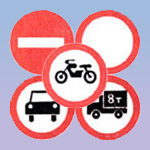 Добрый день, уважаемый читатель.Эта статья является пятой статьей серии "Знаки дорожного движения", и в ней речь пойдет про третий тип дорожных знаков - запрещающие знаки дорожного движения.Среди прочих в этой статье будут рассмотрены популярные знаки въезд запрещен, движение запрещено, движение грузовых автомобилей запрещено, движение мотоциклов запрещено и другие.Напомню, что в предшествующих статьях серии рассматривались предупреждающие дорожные знаки и знаки приоритета:Предупреждающие дорожные знаки.Знаки пешеходный переход, осторожно дети, скользкая дорога, лежачий полицейский.Знаки дорожные работы, дикие животные, затор, прочие опасности.Знаки приоритета: главная дорога, уступите дорогу, движение без остановки запрещено.А теперь самое время перейти к рассмотрению запрещающих дорожных знаков.Знак въезд запрещен (кирпич)Знак въезд запрещен (в народе - знак кирпич), как можно догадаться из его названия, запрещает въезд транспортных средств на дорогу или участок дороги в данном направлении: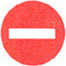 Особенностью знака кирпич является тот факт, что знак этот не распространяется на маршрутные транспортные средства (автобусы, троллейбусы, маршрутные такси).Итак, знак въезд запрещен обычно устанавливается в следующих ситуациях:При въезде в обратном направлении на дорогу с односторонним движением.При въезде на дорогу, на которой в данном направлении разрешено только движение маршрутных транспортных средств по выделенной полосе.При въезде на прилегающую территорию, въезд на которую с данного направления запрещен.В зависимости от конкретной ситуации, наказание за въезд под кирпич может быть совершенно разным:За въезд на дорогу с односторонним движением во встречном направлении водитель будет лишен прав на 4-6 месяцев, либо подвергнут штрафу в размере 5 000 рублей. При этом хочу обратить внимание, что не имеет значения, въехал ли водитель на эту дорогу по-обычному, либо он сделал это задним ходом.Что касается приведенных Выше ситуаций 2 и 3, то в случае их возникновения на водителя будет наложено лишь предупреждение или административный штраф в размере 300 рублей. Обратите внимание, что последнее постановление пленума Верховного Суда РФ как раз описывает наказание за нарушение требований знака "въезд запрещен" на прилегающей территории и подчеркивает, что лишение прав в данном случае применяться не может.Также напомню, что начиная с 1 июля 2012 года за выезд на полосу для общественного транспорта будет накладываться штраф в размере 1 500 рублей. Подробнее об этом Вы можете прочитать в статье "Новые штрафы ГИБДД 2012. Снятие номеров за тонировку".Кстати, как Вы считаете, почему знак 3.1 в народе зовется знак кирпич? На мой взгляд, он куда больше напоминает монетоприемник. В общем, буду рад услышать Ваше мнение по этому знаку на форуме pddclub.ru.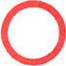 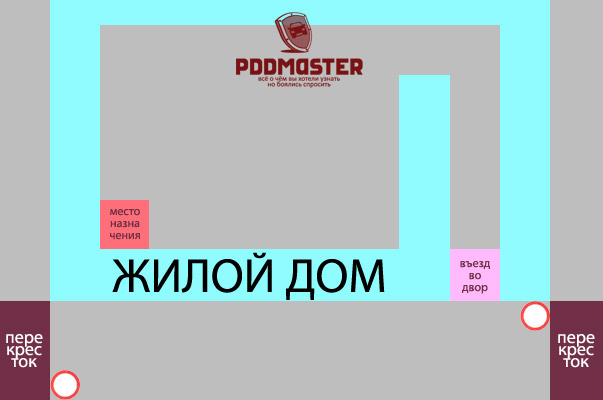 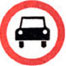 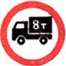 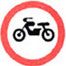 